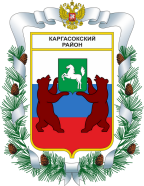 МУНИЦИПАЛЬНОЕ ОБРАЗОВАНИЕ «Каргасокский район»ТОМСКАЯ ОБЛАСТЬДУМА КАРГАСОКСКОГО РАЙОНАЗаслушав и обсудив доклад директора ОГКУ "Центр занятости населения Каргасокского района" о результатах содействия занятости населению Каргасокского района за 2019 год,            Дума Каргасокского района РЕШИЛА:Глава Каргасокского района 							 А.П. АщеуловДОКЛАД«Итоги выполнения  программ ОГКУ «Центр занятости населения»       на территории  Каргасокского района за 2019г.»                                                   Директор ОГКУ  ЦЗН Каргасокского района                                                                        О.В. ОгуречеваСодержание :1. Общая характеристика государственных услуг 	2. Ситуация на рынке труда 3. Реализация программ СЗ на территории Каргасокского района, направленных на содействие занятостинаселения  .4. Участие в национальном проекте "Демография"5. Работа с инвалидами.  Приложения:6. Сведения о расходовании средств, выделенных из районного бюджета МО "Каргасокский район" за  2019г.7. Сведения о количестве безработных граждан на 01.01.2020г( в разрезе сельских поселений района)                                        Государственные услуги :1. Ведомственная целевая программа Томской области«Содействие занятости населения Томской областиСодействие гражданам в поиске работы, а работодателям в подборе необходимых работниковИнформирование о положении на рынке трудаПрофессиональная ориентация гражданПсихологическая поддержка безработных гражданОрганизация профессионального обученияОрганизация проведения оплачиваемых общественных работОрганизация временного трудоустройства  граждан, испытывающих трудности в поиске работыОрганизация временного трудоустройства несовершеннолетних гражданОрганизация временного трудоустройства выпускниковСоциальная адаптация безработных граждан на рынке трудаСодействие самозанятости безработных гражданСодействие безработным гражданам в переезде и переселении в другую местность для трудоустройстваОсуществление социальных выплат гражданам, признанным в установленном  порядке безработнымиОрганизация ярмарок вакансий и учебных рабочих мест 2. Ведомственная целевая программа Томской области«Регулирование рынка труда Томской области»2.Ситуация на регистрируемом рынке труда Каргасокского района в 2019г.       Численность экономически активного населения района на 01.01.2019г.-11900 человек (на 01.01.2020г-11600 человек)В   2019 г. в Центр занятости населения Каргасокского района обратились за содействием в поиске подходящей работы 930 чел: в том числе 26 граждан -инвалиды, Признаны  безработными  за 12 месяцев -699 человек.По итогам 2019 г. численность безработных граждан, состоявших на учёте в Центре занятости населения составила  332 чел. (из них уволены по ст.81п.1,п.2 -14 человек).Уровень регистрируемой безработицы в районе  на 1 января 2019г составлял 3,2 % , на 31 декабря 2019г оставил 2 ,8 %. Всего было оказано 4411 государственных услуг.Трудоустройство гражданВ 2019 года при содействии органов службы занятости населения нашли работу   464 чел. из числа граждан, обратившихся за содействием в трудоустройстве, из них 327 - безработные граждане, состоявшие на учёте, включая безработных граждан, трудоустроенных  после профобучения, и граждан, принимавших участие в общественных работах без снятия с учёта.  Уровень  трудоустройства  граждан, ищущих работу и обратившихся в поиске подходящей работы составил 44,9% (в 2018г. 55,2%).  Уровень трудоустройства безработных граждан 30,4% (в 2018г.-37,4%).Потребность в кадрах На 31.12.2019 г. в районном  банке вакансий было всего 359 свободных мест, из них 141 на рабочие места, включая вакансии как постоянного, так и временного характера. Большая часть вакансий в банк поданы более года назад и актуализированы по итогам года.  Количество работодателей в 2019г. подавших заявки составило -41ед. Из областного бюджета на реализацию программ (активная политика занятости):«Содействие занятости населения Томской области» израсходовано 2382646,46 рублей   руб.«Обеспечение безопасности населения Томской области» израсходовано 61599,06  рублей«Регулирование рынка труда ТО»52160,50  рублей«Развитие предпринимательства в ТО» -11.638рублей  Из федерального бюджета - на социальные выплаты (ФЗ №1032-1 от 19.04.1991г) в  2019г. израсходовано18.085.228,96  рублей ,в том числе :пособие по безработице   16.363.659,45 руб.(в 2018г.- 10.690.509,58 руб)стипендия в период прохождения 835.713,77  руб( в 2018г. 559.487,66руб.).материальная помощь  760189,33руб.  (в 2018г 1.332.007,86 руб)3 .   Реализация ПРОГРАММ содействия занятости населения на территории района:-Содействие гражданам в поиске работы, а работодателям в подборе необходимых работников-Информирование о положении на рынке трудаВ 2019 году ОГКУ ЦЗН Каргасокского района проводились следующие мероприятия по привлечению вакансий: Информирование работодателей через средства массовой информации (районная газета «Северная Правда», неофициальный сайт Каргасокского района «СОКИК», официальный сайт Каргасокского района, газету «Кадры решают всё», брошюры об основных направлениях деятельности центра занятости населения, формах взаимодействия с работодателями, о возможностях портала «Работа в России» и «Интерактивного портала службы занятости населения Томской области».  Проведение встреч специалистов ЦЗН с инспекторами отделов кадров и руководителями предприятий, как на территории самих работодателей, так и в здании службы занятости. Выявление специалистами ЦЗН нарушений ст. 25 Закона о занятости со стороны работодателей, размещающих объявления о вакансиях в СМИ и не предоставляющих информацию в ЦЗН.  Участие специалистов ЦЗН в межведомственной комиссии по легализации занятости в Каргасокском районе: периодическое посещение работодателей района с целью проверки официального трудоустройства работников и с целью выявления  безработных граждан, состоящих на учете в службе занятости и осуществляющих трудовую деятельность Популяризация деятельности органов службы занятости через размещение информации в СМИ.  Центр занятости населения Каргасокского района имеет возможность подбора необходимых специалистов на другой территории с использованием регионального банка вакансий, содержащего сведения о рабочих местах, условиях труда, а также дополнительных гарантиях и льготах. Данные регионального банка вакансий размещаются на интерактивном портале службы занятости  Томской области  https://rabota.tomsk.ru На территории Каргасокского  имеются работадатели, реализующие инвестиционные проекты, к которым относятся предприятия нефтегазодобывающей отрасли. На протяжении ряда лет контакты с такими работодателями наладить не удалось. В ЦЗН формируется  база резюме специалистов, проживающих на территории  Каргасокского района и  за его пределами, готовых работать на предприятиях, в том числе  реализующих инвестиционные проекты. Кандидаты из базы резюме предлагаются работодателям по мере поступления сведений о вакансиях.В целях повышения уровня трудоустройства  пополняется   банк    вакансий  не  только за  счет   работодателей   района, но   и   работодателей, которые осуществляют деятельность на соседних территориях. Изыскиваются возможности  профессионального обучения под гарантированное трудоустройство.	 Распространяется раздаточный информационный материал и газета «Кадры решают все» через все консультационные пункты, библиотеку, школы, организации.	С целью пополнения базы вакансий специалисты Центра занятости взаимодействуют с работодателями, которые опубликовали вакансии в СМИ и не предоставили их в ЦЗН.Продолжается практика взаимодействия с органами прокуратуры для повышения дисциплины работодателей по предоставлению отчетов с указанием работодателей, не исполняющих ст. 25 Федерального закона «О занятости населения в Российской Федерации», которая способствует активизации предоставления вакансий.-Профессиональная ориентация граждан-Социальная адаптация безработных граждан на рынке труда-Психологическая поддержка безработных гражданРабота направлена на оказание помощи в планировании профессиональной карьеры, формирование навыков самостоятельного поиска различных видов деятельности, самопрезентации, поддержке предпринимательской активности молодых людей к самостоятельной занятости.С целью оказания помощи в правильном выборе профессии, в профессиональном самоопределении молодым гражданам, не имеющих специальности, проводится беседа «Рынок услуг в области профессионального образования». В целях постоянного информирования молодёжи в центре занятости обновлялся информационный стенд по выбору профессии. Перед направлением на обучение, проводятся профессиональные диагностики .Для граждан с высшим образованием профориентационные консультации помогают определить правильность выбранной профессиональной деятельности либо наоборот переориентироваться на другое направление. Для этой категории граждан целесообразно использовать программно-методический комплекс «Маэстро ЦЗН – эксперт», диагностическую систему «Ресурс», дающие дополнительную информацию и о менеджерском потенциале, и о предпринимательских качествах, а также и оценку потенциального карьерного роста. Приоритетным направлением является профориентационная работа с женщинами. При работе с женщинами учитываются не только профессиональные навыки, но и семейное положение, наличие детей, их возраст, делается акцент на повышение мотивации к поиску работы, на формирование уверенности в себе, построение жизненных перспектив. Особое внимание уделяется вопросам их социально-психологической адаптации на рынке труда. Основными направлениями работы с женщинами являются: ориентация на получение новой профессии, переподготовка, мотивирование на активный поиск работы, профессиональную самореализацию, обучение навыкам активного поиска работы, основам предпринимательской деятельности.Основной целью профориентационной работы с женщинами, находящимися в отпуске по уходу за ребенком до достижения им возраста трех лет, является формирование профессиональной и личностной мобильности, конкурентоспособности на рынке труда, умения свободно и адекватно выбирать профессиональный путь, соотносить знания о себе с требованиями профессиональной деятельности. Женщины, не имеющие профессии, в приоритетном порядке направляются на профессиональное обучение.Для инвалидов и людей с ограничениями в трудовой деятельности проведение тестирования поможет определить профессиональную направленность личности, но  зачастую эта информация не способствует подбору работы, так как приоритетными являются рекомендации ИПРА, ограничивающие возможности в трудоустройстве или профессиональном обучении. Поэтому в результате собеседования с гражданами, относящимися к данным категориям, специалист ЦЗН получает более важную информацию, способствующую успешному подбору работы и трудоустройству. Граждане, имеющие длительный перерыв в работе, зачастую имеют низкий потенциал трудоустройства и низкую мотивацию к труду. Они требуют вовлечение в активные формы взаимодействия. Профессиональная ориентация – это первый этап, помогающий им определить профессиональное направление для приложения  сил и действий, а в дальнейшем на первый план выходят формы работы, способствующие повышению мотивации к труду. Главные акценты в работе с гражданами предпенсионного возраста — определение мотивации к продолжению трудовой деятельности, проведение профессиональной ориентации в целях выбора сферы деятельности (профессии), трудоустройства, прохождения профессионального обучения и получения дополнительного профессионального образования. Государственная услуга профессиональная ориентация граждан является очень важной и необходимой для безработных и ищущих работу, а также  для подрастающего поколения школьников.   Содействие в выборе профессии включает в себя профессиональное консультирование и тестирование.Организация профессиональной ориентации граждан за период 2019г :Перечень мероприятий 2019: 23 января на базе Каргасокского техникума промышленности и речного транспорта совместно с Каргасокской школой-интернат № 1 организована профориентационная конференция «Моя будущая профессия». Ребята подготовили презентации профессий по различным категориям: •	Профессия моей мечты:  «Почему я хочу стать учителем?», «handmade или как заработать на развлечении», «Кондитер», «Волонтёр – больше чем профессия», «Профессия моей мечты», «Моя профессия – фельдшер».•	Моя профессия (для студентов техникума): «Моя профессия – повар», «Автомеханик», «Моя профессия продавец».•	История одной профессии (профессия, которая претерпевала изменения с течением времени): «Мастер лоскутного шитья», «Токарь деревообработчик», «Резчик по дереву».•	Редкие профессии России. По итогам были подведены итоги, победители и призеры получили дипломы и сертификаты.5 февраля Центр занятости населения совместно с Управлением образования, опеки и попечительства организовал и провел Совет по вопросам дополнительного образования, посвящённый поиску рациональных способов организации профориентационной работы на территории  района. Задачей данного мероприятия было объединение возможностей и усилий Управления образования, поселковых школ и службы занятости с целью выработки единого совместного подхода к организации профессионального ориентирования молодежи, исключения дублирования мероприятий, разработки единого подхода к тестированию, взаимодействию с работодателями, информированию о меняющемся рынке труда и т.д. Также было принято решение об обращении к Департаменту общего образования и Департаменту труда и занятости с целью проведения областной недели профориентации и Всероссийской акции «Неделя без турникетов» в единый временной период. Разрабатывается План реализации профориентационных мероприятий в рамках развития сотрудничества с образовательными организациями: •	Организация тестирования и анкетирования учащихся с целью выявления профессиональной направленности (в программно-методическом комплексе «Маэстро ЦЗН - эксперт») по графику. •	Осуществление индивидуальных и групповых консультаций учащихся (классные часы, лекторий).•	Проведение конкурсов по профессии, конференций, интеллектуальных игр, викторин и др.•	Организация и проведение встреч с представителями различных профессий.•	Организация проведения совместных профориентационных мероприятий с организациями (Всероссийская акция «Неделя без турникетов» - экскурсии, мастер-классы и др.).•	Организация лектория для родителей «Роль родителей в подготовке детей к выбору профессии».•	Участие специалистов ЦЗН в работе методических объединений (ознакомление учителей с потребностями региона в кадрах, а также рассмотрение вопросов методики проведения профориентационной работы и обмен опытом ее проведения).В связи с длительным кадровым дефицитом медицинских работников на территории Каргасокского района Центром занятости населения было принято решение о проведении в форме видеосвязи совместного мероприятия, посвященного презентации Томского базового медицинского колледжа и его Колпашевского филиала. Мероприятие проходило 18 февраля на электронной площадке, организованной Каргасокской районной больницей. В видеосвязи принимали участие 7 школ, в том числе из отдалённых поселений, для детей и их родителей для которых и была создана такая возможность общения. Руководители организаций обозначили  проблемы с нехваткой кадров в сфере здравоохранения – врачей и медицинских сестер, особенно в фельдшерско-акушерских пунктах. Представитель Томского базового медицинского колледжа содержательно презентовал образовательную организацию, рассказал об особенностях получаемых профессиях, об успешном трудоустройстве после завершения обучения, об условиях поступления. По откликам подростков и представителей школ мероприятие получилось нужным, интересным и своевременным.С 5 по 20 марта были организованы 4 профориентационные мероприятия: для учащихся МКОУ «Павловская ООШ»; для ребят,  проживающих в интернате «Ровесник», обучающихся в двух Каргасокских школах; а также для детей-сирот и детей, оставшихся без попечения родителей, которые были приглашены на встречу в Центр занятости населения.  Ребята узнали о том, как не допустить ошибок при выборе профессии, о специалистах, которые не будут востребованы через 10-20 лет; о профессиях будущего, о ситуации на рынке труда района и области, получили ответы на интересующие их вопросы.  Желающим было предложено компьютерное тестирование в программно-методическом комплексе «Маэстро ЦЗН-эксперт». Всего мероприятиями было охвачено 55 подростков, из них 22 уже прошли тестирование и получили индивидуальные консультации от специалиста ЦЗН, результатом которых явилось определение профессиональной направленности личности и подбор возможных профессий для обучения.В начале мая в Каргасокской средней школе  № 1 прошёл классный час по теме «Как правильно выбрать профессию?» для девятиклассников с индивидуальными особенностями развития. Целью мероприятия была помощь в профессиональном выборе своего будущего, для которого требуется умение оценивать свои интересы, желания и потребности.В  июне были проведены профориентационные мероприятия в летних лагерях дневного пребывания. В интернате «Ровесник» была выбрана тематическая направленность, посвященная выбору профессии. Специалист ЦЗН в игровой форме познакомила ребят с миром профессий и технологией выбора своего будущего. В доме детского творчества детям из начальной школы были предложены загадки и викторины, потом они в свойственной им манере презентовали нефтегазовую и торговую сферы деятельности.   На базе ОГБПОУ «Каргасокского техникума промышленности и речного транспорта» 18 июня  была проведена встреча со студентами и выпускниками техникума. Специалисты ЦЗН представили презентацию пилотного проекта по содействию трудоустройству граждан на предприятия Дальнего Востока, ознакомили с регионами, предприятиями проекта, имеющимися вакансиями и проинформировали о предоставляемых мерах поддержки, о возможности обучения тем, у кого нет профессии, либо тем, кто хочет получить новую специальность. По итогам мероприятия, один выпускник, получающий профессию электрогазосварщик заинтересовался данным  проектом и получил дополнительную консультацию. Совместно с отделом опеки и попечительства Управления образования и Центром социальной помощи семье и детям  в ЦЗН проводится профориентационное мероприятие «Моя будущая профессия» для сирот и детей, оставшихся без попечения родителей.В рамках всероссийской акции «Неделя без турникетов» Центр занятости населения Каргасокского района в апреле и октябре 2019 года провёл ряд мероприятий. Школьники района посетили такие организации как "5 пожарная часть федеральной противопожарной службы по Томской области",    АО «Томскэнергосбытовая компания», МУП «ЖКХ Нововасюганское», где познакомились с такими профессиями как электромонтёр по ремонту и обслуживанию электрооборудования, техник-электрик, пожарный, водитель автомобиля, машинист двигателя внутреннего сгорания, машинист котельной (кочегар), слесарь котельной. В салоне «Вуаля» (ИП Белошицкая В.) учащимся было показано оборудование, а также технология обработки изделий. Представители таких профессий как швея, закройщица и портной с удовольствием ответили на все интересующиеся вопросы.  Школьники района посетили организации, встречались с представителями профессий, участвовали в мастер-классах дошкольного образования, а так же активно участвовали в викторинах и классных часах посвященных профессиональной ориентации. Сотрудники ЦЗН  проводят занятия (тренинги) по социальной адаптации  и оказывают психологическую поддержку  безработным гражданам, что повышает их жизненную  активность  при поиске работы, улучшают их психологическое состояние. Занятия  дают необходимые знания и навыки самопрезентации и уверенного поведения на рынке труда, чтобы граждане могли мобилизировать собственные ресурсы  с целью успешного преодоления сложностей в трудоустройстве и взаимоотношений в социуме. Учитываются особенности различных категорий граждан при оказании этих услуг: обсуждаются вопросы, которые носят индивидуальный характер. Подготавливаются рекомендации по поиску работы, составлению резюме, формированию активной жизненной позиции, делового имиджа, по совершенствованию навыков самопрезентации. В связи с тем, что около 70% безработных граждан проживают в отдаленных поселениях и приезжают  в ЦЗН (районный центр с. Каргасок) только при первом обращении, услугой по социальной адаптации пользуются в основном жители с. Каргасок и близлежащих населенных пунктов. При оказании данной услуги учет особенностей важен для таких категорий как:- выпускники образовательных организаций, ищущие работу впервые;- безработные граждане, имеющие инвалидность;- граждане с высоким потенциалом трудоустройства;- граждане с низким уровнем мотивации к  трудоустройству.Опыт показывает, что участие в занятиях и тренингах по социальной адаптации повышает конкурентоспособность граждан на рынке труда и способствует их трудоустройствуМногие  безработные не готовы к групповой форме взаимодействия. Услуги по социальной адаптации в основном проводятся в индивидуальной форме. При личной встрече со специалистом возникает необходимый личностный контакт, доверие. Рассматривая различные темы, безработный опирается на личный опыт, приводит примеры, анализирует свои действия.  Совместно с консультантом определяется тематический план, с учетом потребностей гражданина каким-то темам уделяется большее внимание. Для удобства и наглядности на консультации используются брошюры по подготовке к проведению собеседования с работодателем и составлению резюме, разбираются типичные ошибки, обсуждаются рекомендации. Также гражданину предлагается достаточно большой перечень личных и деловых качеств, помогающих ему провести самоанализ и выбрать особенно значимые качества, что важно для развития навыков самопрезентации. Самостоятельное составление и последующая корректировка резюме способствуют более организованному подходу к реализации плана поиска работы.        Консультирование по псхологической поддержке граждан проходит в форме собеседования, в ходе которого обсуждаются имеющиеся психологические трудности: проблема вербализируется, анализируются причины возникновения, проводится поиск пути разрешения или принятия возникающих сложностей. В процессе предоставления услуги используются притчи и пословицы, а также тематические буклеты о выходе из конфликта, о позитивном отношении к трудностям, о возможности достижения успеха и др.  -Организация профессионального обучения          По результатам мониторинга сведений о потребности работодателей в работниках и с учетом текущей ситуации на рынке труда Центр занятости населения заключает государственные контракты с образовательными организациями для предоставления услуг по профессиональному обучению и дополнительному профессиональному образованию  граждан с целью содействия их стабильной занятости (33 гос.контракта с 9 образовательными организациями). Программа  пользуется спросом у граждан, активно ищущих работу и готовых к переменам в жизни.  В 2019 году граждане были направлены на обучение по следующим профессиям: вальщик леса, водитель вездехода, оператор ЭВМ, пекарь, повар, электрогазосварщик, электромонтер, парикмахер, специалист по кадрам , специалист в сфере  закупок, машинист бульдозера и экскаватора, моторист цементировочного агрегата, водитель автомобиля. Обучение проводится в таких образовательных организациях, как Каргасокский техникум промышленности и речного транспорта, Учебные центры «Школа безопасности» и «Алгоритм-С», Учебный комбинат «Стройнефтегаз», Томский экономико-промышленный колледж,  Учебный центр Томский государственный педагогический университет, «ТОЦОТ», консультационный центр в сфере закупок, АОНО «Сибирский институт профессиональной переподготовки».За 2019 год направлены на обучение 82 безработных граждан, завершили обучение 81.По заявке МУП «ЖКХ Молодежный», под гарантийное трудоустройство  обучили безработных граждан на машиниста бульдозера и тракториста.  Более 50% граждан, трудоустроенных после обучения – 21 человек,  вышли на работу по вновь приобретенной профессии. Из 3 безработных, направленных на обучение под гарантированное трудоустройство, два человека работают в МУП ЖКХ Молодежный трактористом и машинистом бульдозера, один человек – специалистом по кадрам  в МУП «Теплоэнергоснаб». Впервые из 6 охранников были в течение 3 месяцев трудоустроены по данной профессии 4 человека. Безработная женщина мечтала работать пекарем, после профессиональной подготовки по данной профессии и прохождения производственной практики у индивидуального предпринимателя , она была устроена в этой же пекарне. Водитель автомобиля из поселка Большая Грива, ранее работавший у предпринимателя , не мог устроиться на вакансию водителя автомобиля в это же предприятие, так как нужен был водитель на грузовую машину для транспортировки товара в магазины. Для трудоустройства требовалось право вождения категории «С».  После  получения данной водительской категории гражданин возобновил трудовые отношения с прежним предпринимателем.  Кроме безработных граждан на обучение  были направлены граждане других категорий:  6  женщин, находящиеся в отпуске по уходу за ребенком; 3 пенсионера, стремящиеся возобновить трудовую деятельность и 2 человека по программе переподготовки педагогических кадров. В 2019 году Центр занятости населения готовил педагогических работников под гарантийное трудоустройство: логопед для Новоюгинского детского сада(безработная жительница с.Новоюгино обучалась по программе «Школьный учитель» и сейчас работает по полученной профессии )и учитель русского языка и литературы для школы п.Мыльджино.  Жещина, находящаяся на пенсии, после получения профессии специалист  по кадрам, возобновила трудовую деятельность по этой профессии в  ПАО «Почта  России».По итогам 2019 года трудоустроено 37 человек (46%), из них 21 человек по той профессии, которую получили по направлению Центра занятости. Анализ «закрепляемости»  на рабочих местах показывает, что около 60-70% устраиваются на постоянное рабочее место и продолжают работать в течение 3 месяцев после окончания обучения. Единицы (до 3 человек в год) в течение 3 месяцев после окончания обучения обращаются вновь за содействием в трудоустройстве.-Содействие самозанятости безработных граждан   Центр занятости населения оказывает государственную консультационную услугу по содействию самозанятости безработных граждан, которая включает в себя информирование об основах эффективного предпринимательства, тестирование граждан на наличие предпринимательских качеств, обучает структуре составления бизнес-проекта и помогает принять решение о целесообразности организации своего дела.  Такие услуги были оказаны в 2019 г. 20 клиентам ЦЗН (из числа безработных граждан), созданы 5 предприятий: магазины одежды и косметики,  смешанных товаров и строительных материалов, такси по маршруту  Каргасок-Томск, фотосалон «Северное сияние». Финансовую помощь получили 5 индивидуальных предпринимателей. Двое легализовали свою деятельность, а трое безработных впервые решили попробовать себя в бизнесе.Сумма финансовой помощи при регистрации предпринимательской деятельности составляет 100 тысяч рублей.  Содействие самозанятости безработных граждан  способствует развитию предпринимательского потенциала, увеличению количества предприятий-налогоплательщиков, а так же увеличению количества рабочих мест и возможности трудоустройства для безработных граждан, в том числе для граждан, испытывающих трудности в поиске работы. -Содействие безработным гражданам в переезде и безработных граждан и членам их семей в  переселении в другую местность для трудоустройства В 2019г. при содействии  органов службы занятости населения состоялся переезд двух безработных граждан, проживающих в отдаленных поселках Каргасокского района.  Женщина из Среднего Васюгана была трудоустроена в с.Каргасок сторожем  в МБОУ «Детский сад №22» . Женщина из Неготки  была трудоустроена к индивидуальному предпринимателю Кривошееву И.Е. учетчиком сырья и готовой продукции. Рабочее место находилось на территории Каргасокского сельского поселения  с. Павлово.  Обе уволены по окончанию срочного трудового договора.  При переезде была оказана финансовая поддержка в размере 33200 рублей.-Организация временного трудоустройства несовершеннолетних гражданПрограмма трудовой адаптации подростков выполняет очень важную роль. Занятость несовершеннолетних является профилактикой совершения правонарушений, прививает навык коллективной согласованной работы, умение подчиняться бригадиру, навыки выполнения ремонтных и сельскохозяйственных работ. Не менее важны элементы правовой грамотности, которые они получают на ярмарках вакансий, при консультировании у работников ЦЗН  по вопросам трудового законодательства, при составлении заявления  о приеме на работу и срочного трудового договора. Контрольный показатель в 2019 году по трудоустройству подростков составлял 60  человек и  22 человека по программе «Общественная безопасность населения в Томской области» для ребят, состоящих на профилактическом учете в КДН и ЗП, ОВД или на внутришкольном учёте.   Из средств районного бюджета в 2019 году было израсходовано 216 тысяч рублей. С учётом увеличения МРОТ и с целью вовлечения бОльшего количества несовершеннолетних в трудовую адаптацию, было принято решение сократить срок работы до 2 недель, а период работы - до 2 часов. Всего за счёт средств районного бюджета было организовано 58 рабочих мест. Так как из районного бюджета было выделено крайне мало финансовых средств на финансирование занятости несовершеннолетних, то затраты работодателей на заработную плату превысили расходы районного бюджета.Особое внимание при распределении средств районного бюджета было уделено подросткам, совершившим правонарушение, а так же детям-инвалидам. Третий год подряд организованы рабочие места для детей, имеющих инвалидность. В 2019 году выполняли посильную работу 5 таких подростков. Служба занятости и работодатель уделяют им особое внимание и заботу. Все рабочие места по программе «Общественная безопасность в Томской области» для несовершеннолетних граждан, состоящих на профилактическом учете, были организованы в администрациях сельских поселений и в школах, то есть там, где ребятам уделяли должное внимание, при необходимости работодатели проводили беседы с родителями подростков. В итоге в 2019 году не было случаев прекращения трудового договора до истечения его срока действия  среди ребят этой категории.  ЦЗН сотрудничает с работодателями - предпринимателями, готовыми организовать рабочие места для школьников, далеко не все индивидуальные предприниматели согласны принимать на работу несовершеннолетних граждан в связи с рядом определенных причин : тяжелое финансовое положение предприятия, отсутствие объемов работы или видов деятельности, подходящих для данной категории работников, а также из-за нежелания уделять внимание юным работникам, брать на себя дополнительную ответственность. Наиболее активными участниками данного мероприятия, организовавшими рабочие места за счет собственных средств стали Каргасокский техникум промышленности и речного транспорта (15 рабочих мест – мелкий ремонт помещений, сельскохозяйственные работы по уходу за овощными культурами), ИП Писаров С.Л. (4 рабочих места – наведение порядка в цеху по переработке древесины, посильная помощь в складировании пиломатериалов), МУ «АТП Каргасокское». С индивидуальными предпринимателями, зарегистрировавшими свое дело при содействии службы занятости в прошлом и текущем году, были заключены договоры об организации временной занятости подростков: девочки работали в детском кафе «Галактика», помогали официанту, занимали детей на детской территории.  Мальчики трудились на СТО и автомойке «Светофор», наводили порядок в цеху и в офисе, помогали в работе при мойке автомобилей. За счет собственных средств 6 рабочих мест организовала Каргасокская районная больница ( в рамках профориентационных мероприятий, проводимых с целью трудоустройства в сферу здравоохранения). Познакомиться и поработать в медицинском учреждении было предложено учащимся, планирующим поступление в соответствующие образовательные организации. По отзывам ребят все  получили очень полезный опыт, для них были проведены экскурсии по отделениям, встреча с главным врачом. Все ребята, завершившие работу, своевременно получили заработную  плату и в срок материальную поддержку от Центра занятости населения района. Затраты работодателей на заработную плату составили 313 тысяч рублей на 51 рабочее место. В 2019 году в рамках подготовки к празднованию 75 годовщины победы в ВОВ были предусмотрены виды работ для школьников, связанные с патриотическим воспитанием. Впервые с сельскими поселениеми были заключены договоры, предусматривающие виды работы – помощь ветеранам Великой Отечественной войны.  В Новом Васюгане ребята помогли на приусадебных участках двум женщинам: вдове ветерана войны и труженице тыла  прополоть большую плантацию клубники и картофельное поле. В Каргаске дети ухаживали за цветами возле памятника погибшим воинам-землякам, в Среднем Васюгане ребята высадили саженцы берез и рябин на аллее, ведущей к памятнику в сельском парке. Для ребят, приступающих к работе впервые, в Каргаске и Новом Васюгане были проведены 3 мероприятия, посвященные правовой грамотности. -Организация проведения оплачиваемых общественных работ-Организация временного трудоустройства  граждан, испытывающих трудности в поиске работыОдним из видов временного трудоустройства, которое организует служба занятости населения, являются общественные работы (статья 24 Федерального закона «О занятости населения в РФ») По программе «Организация временного трудоустройства безработных граждан, испытывающих трудности в поиске работы» На реализацию этих  программ в 2019 г. не было выделено  средств из районного бюджета.  Весной, по ходатайству органов службы занятости  - средства, выделенные на организацию временной занятости несовершеннолетних граждан были перераспределены  и по 50 тысяч рублей  направлены на реализацию данных  программ .  Всего в 2019 г. на общественные работы  трудоустроено 32 гражданина . 8 безработных граждан были трудоустроены в с/адм с Новоюгино  рабочими по благоустройству населенных пунктов и 5 БР граждан в администрацию Каргасокского сельского поселения , ИП ШараговаТ.П. трудоустроила  2 безработных граждан подсобными рабочими, ИП Козлова А.В. оформила на работу 3 БР гражданина, остальные:  ИП Калинин И.Д., ООО"Даси", ИП Дунина А.В.  приняли по одному безработному гражданину на работу. Участниками  программы со стороны сельских администраций были Тымская с/адм, Сосновская с/адм, администрации с.УстьТыми, с.Толпарово и с. Киндал.            По программе «Организация временного трудоустройства безработных граждан, испытывающих трудности в поиске работы» трудоустроено 13 человек, их них:  шесть человек - это одинокие и многодетные родители, три человека с инвалидностью, четыре гражданина предпенсионного возраста    Одинокая мама, трудоустроенная к ИП Тенисон В.М. пекарем, по окончанию временных работ переведена на постоянную работу. По окончанию временных работ два человека с инвалидностью были переведены на постоянные рабочие места:     - ИП Салтыкова И.О. трудоустроена женщина по профессии уборщик производственных и служебных помещений(в дальнейшем уволилась по собственному желанию).        - ИП Шнуров Д.Б.  трудоустроен молодой человек, который в настоящее время работает на квотированном рабочем месте подсобным рабочим.   По программе "Организация временного трудоустройства безработных граждан, испытывающих трудности в поиске работы, и безработных граждан в возрасте от 18 до 20 лет, имеющих среднее профессиональное образование и ищущих работу впервые" за  2019г. по смежной профессии трудоустроен выпускник Томского промышленного - гуманитарного колледжа. Договор о трудоустройстве выпускника по профессии слесарь - электрик был заключен с ОГБПОУ «Каргасокский техникум промышленности и речного транспорта» с 31.07.2019г. по 30.08.2019г. По окончанию договора молодой человек был уволен, но 24 сентября 2019г. его  пригласили на постоянную работу  по той же профессии.4.Национальный проект. В  2019 году стартовал  Федеральный проект «Старшее  поколение», реализующий одну  из ключевых задач Национального проекта «Демография».    Цель мероприятия  - содействие занятости граждан предпенсионного возраста путем организации профессионального обучения для приобретения или развития имеющихся знаний, компетенций и навыков, обеспечивающих конкурентоспособность и профессиональную мобильность на рынке труда. При контрольном показателе для района 7 человек,  на обучение было направлено 8 человек: работники МУП ЖКХ Молодежный, КСОШ№1, Центр социальной поддержки населения, Районный дом культуры, Каргасокский техникум промышленности и речного транспорта. Работники предприятий проходили переподготовку с применением дистанционных образовательных технологий без отрыва от производства.  Стоимость обучения* составляла на одного гражданина -до 68,5 тыс.рублей. Средства освоены в полном объеме.   *Обучение граждан (занятых и незанятых) предпенсионного возраста ( за 5 лет до выхода на пенсию) реализовалось 3 механизмами: - незанятый гражданин обращается в ЦЗН самостоятельно и получает направление на обучение;- работодатель предоставляет заявку в ЦЗН со списком работников данной возрастной категории и перечнем профессий, по которым требуется обучение;- работодатель организует профессиональную переподготовку своих работников и предоставляет в ЦЗН документы на возмещение затрат на обучение.За 2019год  по этому проекту проходили дистанционное обучение без отрыва от производства 2 человека (работник МУП ЖКХ «Молодежный» по профессии Делопроизводитель и работник «КСОШ-интернат №1» по программе «Психология и социальная педагогика»).  Одна женщина, ищущая работу, обучилась  по профессии Администратор.    Помимо основных профессиональных компетенций учебные планы для граждан предпенсионного возраста включали  модули, посвященные темам финансовой и цифровой грамотности, клиентоориентированности , бережливому производству и здоровому образу жизни.5.Работа  с инвалидами  по программе содействие занятости  (отчет прилагается ) Уровень трудоустройства инвалидов 62%  в 2019 г. в районеВ 2019 году в ОГКУ  ЦЗН Каргасокского района в поисках работы обратилось 26 человек с ограниченными возможностями здоровья, 62 % из них было трудоустроено. В базе вакансий содержатся предложения для трудоустройства людей с инвалидностью на постоянную работу – это квотируемые и специально оборудованные рабочие места.  Центра занятости населения  подбирают вакансии с учетом индивидуальной программы реабилитации и абилитации, формируют банк работодателей, готовых принимать на работу инвалидов, ведут реестр инвалидов. Чтобы помочь инвалидам занять достойное место в обществе, специалисты центра занятости населения систематически организуют профориентационные семинары, информационные встречи-беседы.  Инвалиды принимают участие, как в индивидуальных, так и в групповых мероприятиях, посещают семинары по социальной адаптации, ярмарки вакансий, встречи с работодателями, участвуют в программе «Трудоустройство граждан, испытывающих трудности в поиске работы».В 2019г прошли мини-ярмарки на квотируемые рабочие места:- для ОГКУ «Центр социальной помощи семье и детям Каргасокского района». В ярмарке приняли участие 5 граждан с ограниченными возможностями здоровья. В результате работы гражданин К. был трудоустроен дворником (на 0,25 ставки).- для ОГКУ "Каргасокская РБ" (ФАП с. Вертикос). В ярмарке приняли участие 5 граждан с ограниченными возможностями здоровья. В результате работы гражданин М. был трудоустроен уборщиком производственных и служебных помещений (на 0,5 ставки по срочному трудовому договору на временное рабочее место) по программе «Трудоустройство граждан, испытывающих трудности в поиске работы».МБОУ «Нововасюганская СОШ» подали вакансию – сторож (вахтёр), в счёт квоты. При содействии в подборе необходимых работников была проведена работа с гражданами, имеющими ограниченные возможности здоровья (состоящими на учёте в ЦЗН и из реестра).  С учетом индивидуальной программы реабилитации и абилитации многие граждане не подходили на занимаемую должность. Была организована работа с реестром инвалидов Каргасокского района (не состоящих на учёте в ЦЗН), в результате проделанной работы к нам обратился гражданин Г., который был трудоустроен на постоянное место работы.Воспользовавшись услугой профессиональная ориентация, гражданин Б. с ограниченными возможностями здоровья принял решение пройти профессиональную подготовку по профессии «оператор электронно-вычислительных  и вычислительных машин» с 25 марта 2019 года (ранее профессии не имел).Индивидуальный предприниматель Шнуров Д.Б. участник программы по трудоустройству граждан, испытывающих трудности в поиске работы. При содействии в подборе необходимых работников было принято решение рассмотреть гражданина с ограниченными возможностями здоровья, с учетом индивидуальной программы реабилитации и абилитации, он был трудоустроен по профессии подсобный рабочий. Гражданин проявил себя, как профессиональный и ответственный сотрудник. Было принято решение о переводе гражданина на постоянное место работы.В ОГКУ «Центр социальной поддержки населения Каргасокского района» продолжительное время требовался социальный работник (вакансия в счёт квоты). Специалист ЦЗН по средствам телефонной связи предлагал гражданам рабочее место, назначались встречи со специалистом (для работы с ИПРА) и с директором ОГКУ «Центр социальной поддержки населения Каргасокского района» (собеседование). Всего за весь период было взаимодействие с 17 гражданами, из них 7 граждан ходили на собеседования с работодателем, по результатам которых пять отказались от предлагаемой работы (по разным причинам). 21.05.2019 специалист ОГКУ «ЦЗН Каргасокского района» направил на собеседование гражданина А. с ограниченными возможностями здоровья, гражданин приступил к работе с 27.05.2019.В мае специалист ЦЗН провел работу с детьми-инвалидами с целью содействия их во временном трудоустройстве в летний период – вовлечение их в трудовую жизнь, приобретение производственных навыков, воспитание трудовой дисциплины. По средствам телефонной связи были опрошены родители (законные представители) детей-инвалидов, в результате опроса дали свое согласие на трудовую деятельность 6 человек из 16. На площадке ОГКУ «ЦЗН Каргасокского района» состоялась встреча с представителем местной общественной организацией ветеранов и инвалидов Каргасокского района. На встрече обсуждали общие планы взаимодействия с инвалидами; проблемы, связанные с решением вопросов трудоустройства инвалидов в Каргасокском районе.На протяжении долгого времени велась  работа с реестром инвалидов по подбору кадров в ОГКУ «Центр социальной помощи семье и детям Каргасокского района», на открытую вакансию в счёт квоты (дворник, 0,25 ставки). По результатам проделанной работы с безработными гражданами, состоящими на учёте в Центре занятости населения и реестром инвалидов с. Каргаска посредством телефонной связи и личного взаимодействия подходящей кандидатуры на занимаемую должность не было (основная причина у безработных граждан – имеющаяся судимость, медицинские показания по ИПРА, низкая заработная плата, вредные привычки). В мае 2019 года с руководителем ОГКУ «Центр социальной поддержки семье и детям Каргасокского района» прошли переговоры по средствам телефонной связи об изменении вакансии. В результате переговоров было принято решение об изменении вакансии с дворника на кухонного рабочего, с перспективой трудоустройства безработного гражданина с инвалидностью (в Центре занятости состоял на учёте безработный гражданин, имеющий опыт работы кухонным рабочим). Специалист ЦЗН направил на собеседование гражданина М. с ограниченными возможностями здоровья, гражданин приступил к работе с июня 2019.По программе организация временного трудоустройства несовершеннолетних граждан в летний период приступили к трудовой деятельности 5 детей-инвалидов в МКОУ «Среднетымская СОШ», Администрацию Средневасюганского сельского поселения, Администрацию Сосновского сельского поселения, Администрацию Нововасюганского сельского, Администрация Каргасокского сельского поселения.В июне прошли первые переговоры специалиста Центра занятости населения с индивидуальным предпринимателем Салтыковой И.О., (открывшим свое дело по программе содействия самозанятости) по вопросу - трудоустройство гражданина с ограниченными возможностями здоровья. Результатом переговоров стало трудоустройство гражданки Ш. на постоянное рабочее место уборщиком помещения на 0,5 ставки в соответствии с индивидуальной программой реабилитации и абилитации.В МБУК «Каргасокская ЦРБ» долгое время была открыта вакансия в счёт квоты – библиотекарь. В реестре инвалидов состоял гражданин, имеющий средне-профессиональное образование, он прошёл обучение по специальности: библиотековедение. С начала года состоялось две встречи с гражданином в ЦЗН. По средствам телефонной связи прошли переговоры с работодателем. По итогам успешной работы, после получения диплома, гражданин приступил к работе с 15.07.2019.В сентябре состоялось трудоустройство в ОГКУ «Центр социальной поддержки семье и детям Каргасокского района» на открытую вакансию в счёт квоты (кухонный рабочий). Специалист ЦЗН по средствам телефонной связи предлагал гражданам рабочее место, назначались встречи со специалистом (для работы с ИПРА) и с директором ОГКУ «Центр социальной поддержки населения Каргасокского района» (собеседование). Всего за весь период было взаимодействие с 12 гражданами, из них 2 гражданина ходили на собеседования с работодателем.В ОГКУ «ЦЗН Каргасокского района» состоялась встреча специалиста ЦЗН Каргасокского района с заведующим МДОУ «Каргасокский детский сад № 27» по вопросу предоставления вакансии в счёт квоты по профессии уборщик помещений, работа постоянного характера. За круглым столом в Центре занятости населения состоялась встреча с представителями МБДОУ «Каргасокский детский сад № 22» и МБОУ «Каргасокская СОШ-интернат № 1» (численность участников – 2). На встрече обсуждали вопрос предоставления в органы службы занятости сведений: о выполнении квоты для приема на работу инвалидов; о потребности в работниках, наличии свободных рабочих мест для трудоустройства инвалидов; о локальных нормативных актах, касающихся резервирования рабочих мест и создания специального рабочего места для трудоустройства инвалидов.С представителями МО «Управления образования, опеки и попечительства» прошли переговоры по средствам телефонной связи об изменении вакансии в счёт квоты «главный специалист по территориальной психолого-медико-педагогической комиссии» на вакансию, подходящую инвалидам с. Каргасок. Вакансия была изменена на «бухгалтер». В ноябре состоялась встреча с представителем местной общественной организацией ветеранов и инвалидов Каргасокского района И.Г. Рудиковой. На встрече обсуждали план мероприятий по проведению декады инвалидов на территории Каргасокского района.Специалист консультационного пункта ЦЗН (п. Средний Васюган) направил на собеседование гражданку С. (состоящую на учёте в ЦЗН) в Администрацию Средневасюганского сельского поселения, на открытую вакансию уборщик территории (временная работа). По результатам собеседования гражданка приступит к работе с 18.11.2019 г.В декабре ОГКУ «ЦЗН Каргасокского района» состоялась встреча специалиста ЦЗН Каргасокского района с заведующим МДОУ «Каргасокский д/с № 27» Нестеровой С.А. по вопросу предоставление вакансии в счёт квоты. Вакансия предоставлена: уборщик производственных и служебных помещений (работа постоянного характера). На протяжении полугода (с июля по декабрь) проводилась работа по трудоустройству выпускника Медицинского колледжа (имеющего инвалидность) по профессии фармацевт. В сентябре прошла встреча с руководителем ООО «Эталон» (розничная торговля лекарственными средствами в специализированных магазинах (аптеках)). В течение всего периода проводились телефонные переговоры и индивидуальные встречи с гражданином и работодателем. С начала 2020 года гражданин приступил к работе по полученной профессии на должность фармацевт.Работа с детьми-инвалидами21.11.2019 в ОГКУ "Центр социальной помощи семье и детям Каргасокского района" прошла встреча с детьми-инвалидами и детьми с ОВЗ на тему правовой грамотности несовершеннолетних. В мероприятии приняли участие 13 детей, 5 из которых с инвалидностью. Еще на  одном  мероприятии «Склонность и профессиональная направленность» для несовершеннолетних детей-инвалидов ребята узнали об учебных заведениях, принимающих на учёбу детей I – VIII вида. Декада инвалидов – 2019 годВ рамках проведения Декады инвалидов в ОГКУ «ЦЗН Каргасокского района» прошли мероприятия:День открытых дверей, который посетили четыре гражданина с ограниченными возможностями здоровья. Они получили ответы на  интересующие их вопросы: о вакансиях Каргасокского района, о государственной программе по самозанятости, о порядке регистрации в качестве безработного гражданина, а также о прохождении профессиональной подготовки (переподготовки). На базе МБОУ «Каргасокская СОШ-интернат №1» прошли классные часы на тему «Протяни руку дружбы», «Доброта спасет мир». Цель данного мероприятия сформировать в сознании нормально-развивающихся ребят представление об «особом ребёнке», познакомить с некоторыми проблемами детей-инвалидов, развить чувство эмпатии к людям с ограниченными возможностями здоровья, сформировать представление о здоровье как ценности человеческой жизни. Учащиеся 5 классов внимательно слушали и активно участвовали в экспериментах, которые проводились для того, чтобы ребята лучше поняли людей с ограниченными возможностями здоровья, попробовали встать на их место. (В мероприятие приняло участие 2 ребенка-инвалида).На базе ОГКУ «ЦЗН Каргасокского района» 5 декабря прошёл день профессиональной ориентации инвалидов «С уверенностью - в завтрашний день». На данное мероприятие были приглашены граждане с инвалидностью. В мероприятии приняли участие  5 граждан  из них 3 безработных гражданина. Сотрудник  ЦЗН организовал и провёл мотивационное тренинговое занятие «Будущее начинается сегодня!». На данном занятии  рассматривались правила составления профессионального резюме с целью привлечения внимания работодателя к своей кандидатуре на вакансию, а также был предоставлен перечень возможных источников информации о вакансиях и сеть поиска работы.  Все желающие на данном мероприятии смогли получить консультации и  ответы на интересующие их вопросы. Комплексное консультирование инвалидов по вопросам профессиональной подготовки, переподготовки, повышения квалификации, самозанятости было проведено  4 гражданам. Заседание круглого стола по рассмотрению вопросов: квотирование рабочих мест для инвалидов; резервирование рабочих мест; создание специального рабочего места в счёт квоты; проблемы при трудоустройстве инвалидов и методы их решения; предоставление  отчетов в органы службы занятости.  На мероприятие были приглашены руководители кадровых служб, которым установлена квота для приёма на работу инвалидов: МБОУ «Каргасокская СОШ-интернат № 1», МБОУ «Каргасокская СОШ № 2», МКОУ «Новоюгинская СОШ», МБДОУ «Каргасокский д/с № 1», МБДОУ «Каргасокский д/с № 27», ОГКУ «Центр социальной помощи семье и детям Каргасокского района». Особое внимание было уделено ответственности работодателей за невыполнение квоты и необоснованный отказ инвалиду в приеме на работу. В заключение   семинара были обозначены направления дальнейшего сотрудничества работодателей с центром занятости, которые будут способствовать повышению уровня занятости граждан имеющих инвалидность.РЕШЕНИЕПроект РЕШЕНИЕПроект РЕШЕНИЕПроект 23.06.2020№  с. Каргасокс. КаргасокОб информации ОГКУ "Центр занятости населения Каргасокского района" о результатах содействия занятости населению Каргасокского района за 2019 год            1. Принять к сведению информацию о результатах содействия занятости населению Каргасокского района за 2019 год и признать работу удовлетворительной. 2. Настоящее решение официально опубликовать (обнародовать) в установленном порядке.Председатель ДумыКаргасокского района      В.В. Брагин3.  Государственная  программа  "Обеспечение  безопасности населения  Томской области". Подпрограмма  «Профилактика правонарушений и наркомании» Цель программы: Повышение уровня безопасности населения Томской области.Организация временного трудоустройства несовершеннолетних граждан, состоящих на учете в органах внутренних дел, комиссиях по делам несовершеннолетних, внутришкольномучете в возрасте от 14 до 18 лет.Задача программы:  Профилактика правонарушений и наркомании в Томской области.ОГКУ ЦЗН Каргасокского района осуществляет мероприятие по содействию самозанятости граждан, ищущих работу, в соответствии с государственной программой «Развитие предпринимательства в Томской области», утвержденной постановлением Администрации Томской области от 12.12.2014 № 492а, приказом Департамента труда и занятости населения Томской области от 19.04.2016 № 56 «Об организации мероприятий по содействию лицам, ищущим работу, и молодежи до 30 лет включительно, в организации предпринимательской деятельности» засчет средств областного бюджета в соответствии с установленной численностью.   Цель мероприятия: расширение возможностей для обеспечения занятости граждан, ищущих работу. (Содействие развитию малого и среднего предпринимательства и самозанятости граждан, ищущих работу)5. Региональная программа «Старшее поколение»  по   Федеральному проекту "Демография" . 3.  Государственная  программа  "Обеспечение  безопасности населения  Томской области". Подпрограмма  «Профилактика правонарушений и наркомании» Цель программы: Повышение уровня безопасности населения Томской области.Организация временного трудоустройства несовершеннолетних граждан, состоящих на учете в органах внутренних дел, комиссиях по делам несовершеннолетних, внутришкольномучете в возрасте от 14 до 18 лет.Задача программы:  Профилактика правонарушений и наркомании в Томской области.ОГКУ ЦЗН Каргасокского района осуществляет мероприятие по содействию самозанятости граждан, ищущих работу, в соответствии с государственной программой «Развитие предпринимательства в Томской области», утвержденной постановлением Администрации Томской области от 12.12.2014 № 492а, приказом Департамента труда и занятости населения Томской области от 19.04.2016 № 56 «Об организации мероприятий по содействию лицам, ищущим работу, и молодежи до 30 лет включительно, в организации предпринимательской деятельности» засчет средств областного бюджета в соответствии с установленной численностью.   Цель мероприятия: расширение возможностей для обеспечения занятости граждан, ищущих работу. (Содействие развитию малого и среднего предпринимательства и самозанятости граждан, ищущих работу)5. Региональная программа «Старшее поколение»  по   Федеральному проекту "Демография" . Обратилось за предоставлением государственной услуги (заявление)36 чел.По предложению органов службы занятости572 чел.Оказано государственных услуг 608 (выданных заключений)Граждане предпенсионного возраста63чел.Инвалиды32 чел.Прошли профессиональное обучение после получения государственной услуги31 чел. ПоказателиПоказателис начала года1обратились за содействием в поиске работы26в том числе по группам:I группа0II группа2III группа19ребенок-инвалид52признаны безработными133получили услуги по: профессиональной ориентации22психологической поддержке8социальной адаптации на рынке труда74трудоустроились, всего16из строки 4по направлению центра занятости16на постоянную работу4на квотируемые рабочие места6